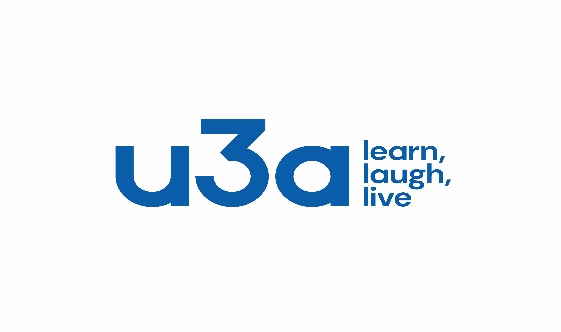 Oswestry                        Application for MembershipSubscription rates for the year ending 31 Nov 2024: £15.00, payable by cheque, cash or BACS.For cheques,   please make payable to ‘Oswestry u3a’ and send the cheque with the completed application form to     Oswestry u3a Membership Secretary29 Ambleside Road,Oswestry   SY11 2YJ For BACS,    please use:  Account name : Oswestry University of the Third Age,sort code  52-41-16   account number  42589576   and your name as reference.Payment method   BACS   ……..           Cheque  ……….         Cash …………..All new Members…please complete an Application Form and return to the Membership Secretary.Concessions are available in certain cases. Please see overleaf.Please provide the following detailsFull Name……………………………………………………………………………………………………………………………………… Preferred familiar name (for membership card)………………..Address………………………………………………………………………………………………………………………………………………………………………………………………………………………………………………………………………………………….Post code…………………………………….Landline ……………………………………..     Mobile ……………………………………………….Email………………………………………………………………………………………….         Date  …………………….Emergency Contact Name…………………………………………………………          Phone  ……………………………Emails and address details will be used for communications purposes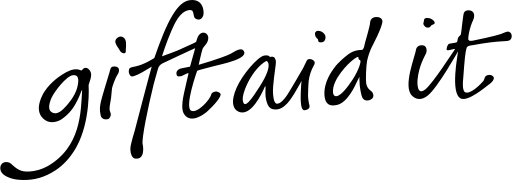 Are you a UK tax-payer? If so, please consider signing the mandate below. In so doing, you allow Oswestry u3a to reclaim the tax you paid on your subscription to help fund our activities. More information is available overleafMembers name      ……………………………………………..              Information NotesPersonal Data SecurityDetails of Oswestry u3a Privacy Policy are available on our website https://u3asites.org.uk/oswesrty or search for Oswestry u3a. Oswestry u3a Membership Secretary maintains a database of Members’ relevant personal details. In compliance with the Data Protection Act 2018, this information is kept securely for the purposes of the management of Oswestry u3a to the benefit of Members. By completing the membership application, the Member gives permission for this information to be used for general u3a communications. Members have the right to see their personal information held by Oswestry u3a and have it deleted at any time. All personal data is deleted when a membership ends.Membership PolicyMembers are assigned a Membership Number when they enrol. This number does not change as long as the membership is maintained.For existing Members, paying subscription as it becomes due automatically renews membership for the year. A new membership card, valid for the current year, will be issued upon receipt of subscription. Group leaders can ask to see this card.All new applicants must complete an Application Form so that their details can be entered in the database and their enrolment registered. Members are requested to keep the Membership Secretary informed of changes to their circumstances pertaining to their membership.Concessions.  Fully paid-up Members of another u3a are eligible for a discount on their Oswestry u3a subscription. The discounted subs are £11.50 this year. Evidence of current membership of another u3a is requested.New Members who join later in the subscription year are eligible for a tapering discount after the end of April. The discounted subscriptions are:  May £13.50, Jun £12.00, July £10.50, Aug £9.00, Sept £7.50 this year. All memberships (except Life memberships) expire on 31 Nov. Gift AidHMRC allows the subscription paid by members of a Registered Charity can be treated as a donation to the charity.  Where the Member pays UK income tax or capital gains tax, the Charity can reclaim the standard rate tax paid on donations, subject to certain conditions. Oswestry u3a is a Registered Charity No. 1127329. By completing the mandate on the Application Form, the Member gives Oswestry u3a permission to reclaim the tax. This is a valuable source of income for your u3a, producing 28% enhancement to each Giftaided subscription, at no cost to the Member. The mandate remains in force until the membership ends, but can be cancelled at any time. Members who do not pay income tax should not complete the mandateIt is the responsibility of the Member to ensure they pay enough UK income tax or capital gains tax to cover the tax so reclaimed. U3amemform2024.1